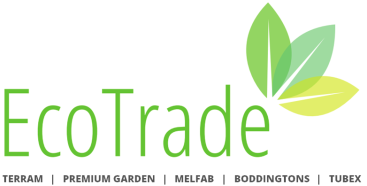 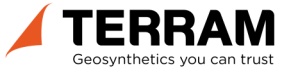 L E I S T U N G S B E S C H R E I B U N GTERRAM 22/20 GeozellenWurzelbrücke zum Schutz von Baumwurzeln durch den Aufbau einer Tragschicht mit geringer AufbauhöheEcoTrade Leipzig GmbH   |   Am Kellerberg 5   |   04349 Leipzig  -  GERMANYTel: +49 (0) 34298 485 90   |   Fax:  +49 (0) 34298 485 960   |   Email: info@ecotrade-leipzig.de   |   Web:  www.ecotrade-leipzig.dePos.Menge LeistungsbeschreibungEinzelpreis €/m²Gesamtpreis €00.01Wurzelbrücke mit Geozellen aus vollflächig wasserdurchlässigem Geotextil herstellen.  Zelleinfassendes System aus dreidimensionalen, flexiblen Wabeneinheiten, bestehend aus UV-stabilisierten, hochfesten Polypropylen- Neumaterial- Fasern, intensiv mechanisch und thermisch verfestigt, langzeitbeständig, vollflächig durchlässig für Wasser, Nährstoffe und Luft als Wurzelbrücke zum Schutz von darunter liegenden Baumwurzeln als Tragschicht mit geringer Aufbauhöhe gemäß Einbauempfehlung des Herstellers einbauen.EigenschaftenZell-Nenn-Durchmesser:	220mm  Zell-Länge:                            275mmZell-Breite:                            230mmZell-Höhe:	200mmZellen pro m²:                      30Zugfestigkeit:                       ≥ 22 kN/m (EN ISO 10319)Festigkeit Zellverbindung:  ≥ 9kN/mDehnung:                             30% (EN ISO 10319)Stempeldurchdrückkraft:   4.300N (EN ISO12236)Wasserdurchlässigkeit:	20 l/m²s (EN ISO 11058)Breite Zell-Wabeneinheit:	3,0mLänge Zell-Wabeneinhei:	6,0mFabrikat:	TERRAM Geocell 22/20 oder technisch                                               gleichwertig Hersteller:	EcoTrade Leipzig GmbH	Am Kellerberg 5	04349 Leipzig	Tel.: +49 (0) 34298 485 90	Fax: +49 (0) 34298 485 960	info@ecotrade-leipzig.de	www.ecotrade-leipzig.deAnzahl:	______ Stück (oder m²)